ŞEHİT YILDIRIM YILMAZ ÇOK PROGRAMLI ANADOLU LİSESİ “ADAY ÖĞRENCİ” BİLGİLENDİRME FORMUOkulu niçin tercih etmesi gerektiği ile ilgili bilgilerOkulumuz ilçe merkezinde olup sosyal ve sportif faaliyetler açısından fiziksel donanıma sahip olan, fiziki ve akademik açıdan eksiği bulunmayan, il veya ilçe dışından gelecek öğrenciler için pansiyon imkanı bulunan, ayrıca il merkezlerine ulaşım sıkıntısı bulunmayan bir okuldur.Okul program türleriAnadolu LisesiAnadolu Meslek ProgramıOkulun varsa işbirliği yaptığı veya yürüttüğü projeler, protokollerBakanlığımızın yapmış olduğu protokoller kapsamında eğitim öğretim yapılmaktadır. Ayrıca ilçedeki diğer kurumlarla işbirliği yapılarak projeler desteklenmektedir.Eğitim öğretim şekli ( Normal-İkili Öğretim )Okulumuz “Normal Eğitim” şeklinde eğitim-öğretime devam etmektedir.Öğrenci türü (Kız-Erkek-Karma)Okulumuz “Karma Eğitim” şeklinde eğitim-öğretime devam etmektedir.Pansiyon olup olmadığı, pansiyon türü, barınma koşullarıOkulumuz bahçesinde 100 öğrenci(50 Kız-50 Erkek) kapasiteli pansiyon bulunmaktadır. Pansiyonumuz fiziksel donanım açısından eksiği bulunmayan, öğrencilerin güvenli bir şekilde barınabilecekleri temiz, sağlıklı bir pansiyondur.Okulda bulunan alanların tanıtım bilgileri Okulumuzda “Çocuk Gelişimi ve Eğitimi”, “Hasta ve Yaşlı Hizmetleri” bölümleri bulunmaktadır. Alanlara ait dal listesi ve dalların özellikleriÇocuk Gelişimi ve Eğitimi bölümünde “Erken Çocukluk Eğitimi” dal programı uygulanmaktadır. Hasta ve Yaşlı Hizmetleri bölümünde “Hasta Bakımı” dal programı uygulanmaktadır.Bölümlerimiz hem kamuya hem özel sektöre kalifiye personel yetiştirme amacı taşımaktadır. Günümüz şartları göz önüne alındığında aile bireylerinin çalışma hayatında yer alması sebebiyle çocuk ve ebeveyn bakımları aileler için önem arz etmektedir. Bölümlerimiz bu ihtiyaçların giderilmesi için ön plana çıkan bölümlerdir.Öğrencilerin staja gönderildiği kurumların bilgileriİlçemizde bulunan anaokulu ve ilçe hastanesi öğrencilerimize staj imkanı sunan kurumlardır.Mezuniyet sonrası iş bulma imkânları ve okuldan mezun olmuş ve alanında çalışan öğrenci bilgileriMezun öğrencilerimizin birçoğu akademik eğitimlerine devam etmektedir. Mezunlarımız birçok özel sektör içerisinde, anaokulları ve bakım merkezlerinde, hastane ve huzurevlerinde iş imkanı bulabilmektedir.Yükseköğretime yerleştirme oranları2018-2019 eğitim öğretim yılında okulumuzdan mezun olan 24 öğrenciden 16 tanesi bir yükseköğretim kurumuna yerleşmiştir. Okulumun yerleştirme oranı %66 gibi yüksek bir orana sahiptir.Tanıtım, rehberlik veya yönlendirme için iletişim numaralarıOkul Telefon Numarası: 0354 7161006Okul Web Sitesi: http://candirsyycpal.meb.k12.tr/Okula kayıt koşulları, kayıt için gerekli belgelerOkulumuzda kayıt işlemleri adrese dayalı kayıt sistemine göre yapılmaktadır. Ulaşım imkânlarıOkulumuz ilçe merkezinde bulunmaktadır. Kayseri’ye gün içerisinde saat başı, Yozgat’a ise günlük ulaşım imkanı vardır. Alana ait okul/kurumda yapılan uygulama örnekleri (resim-video vb)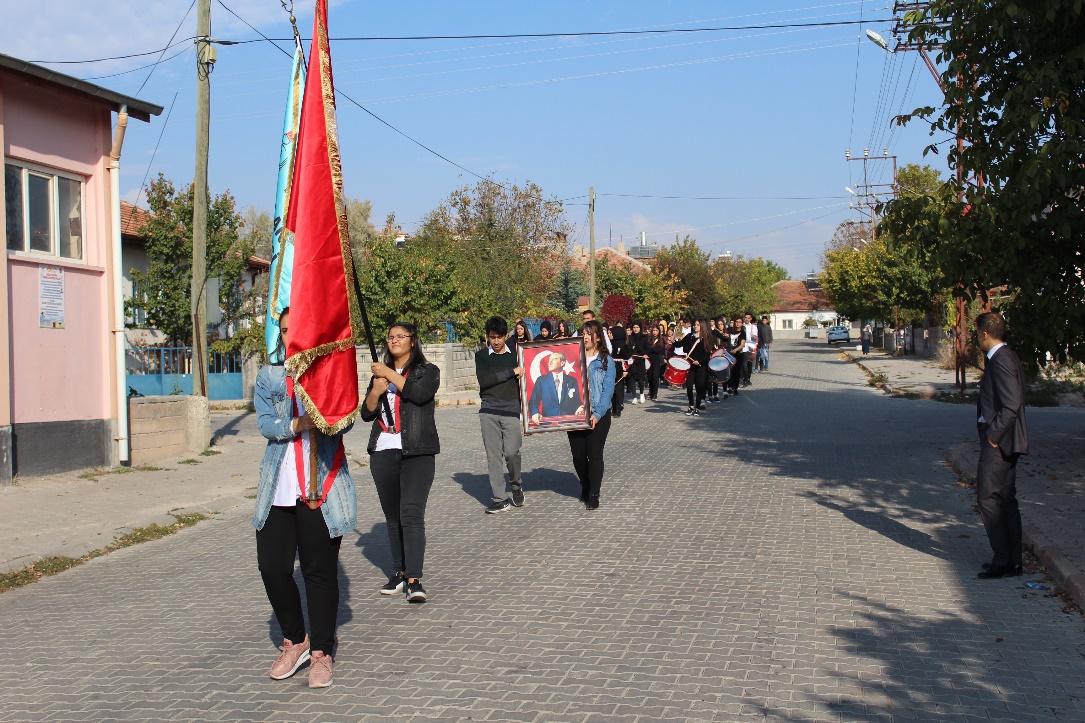 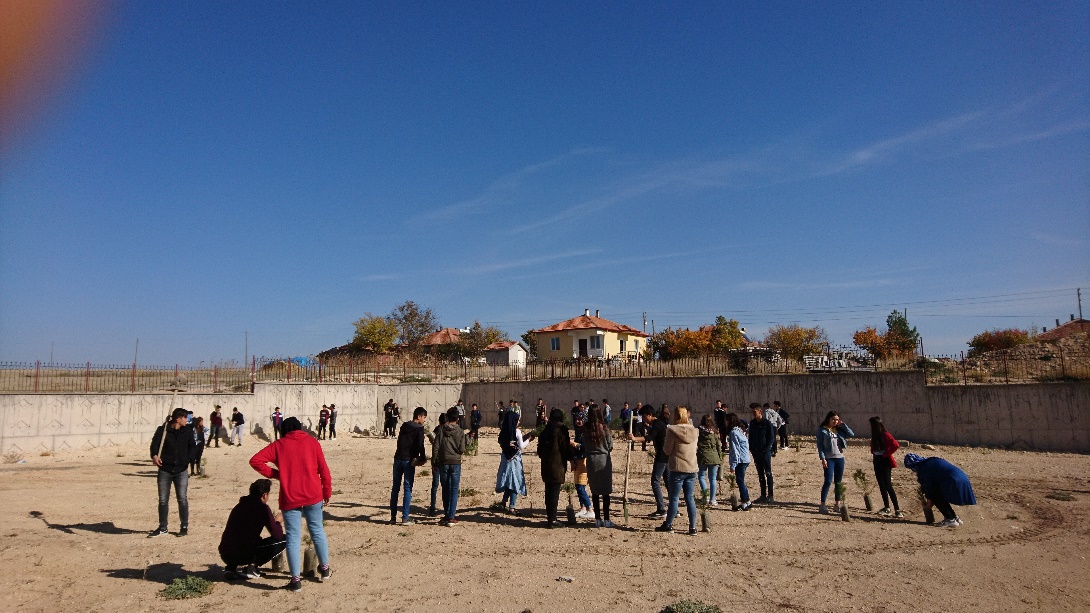 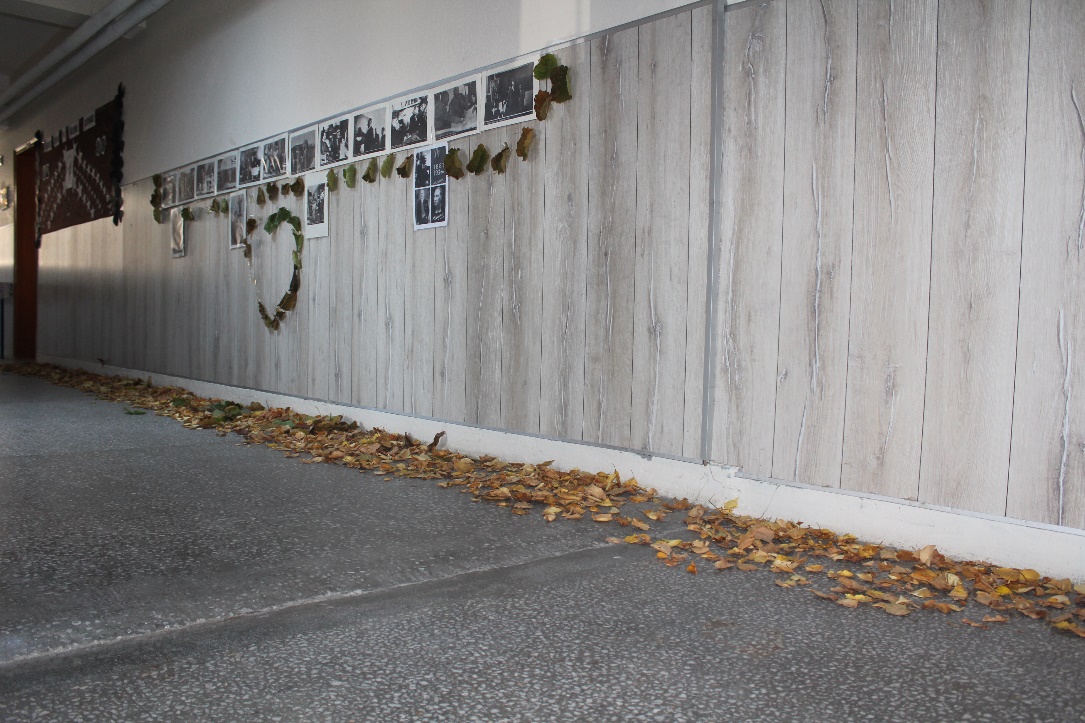 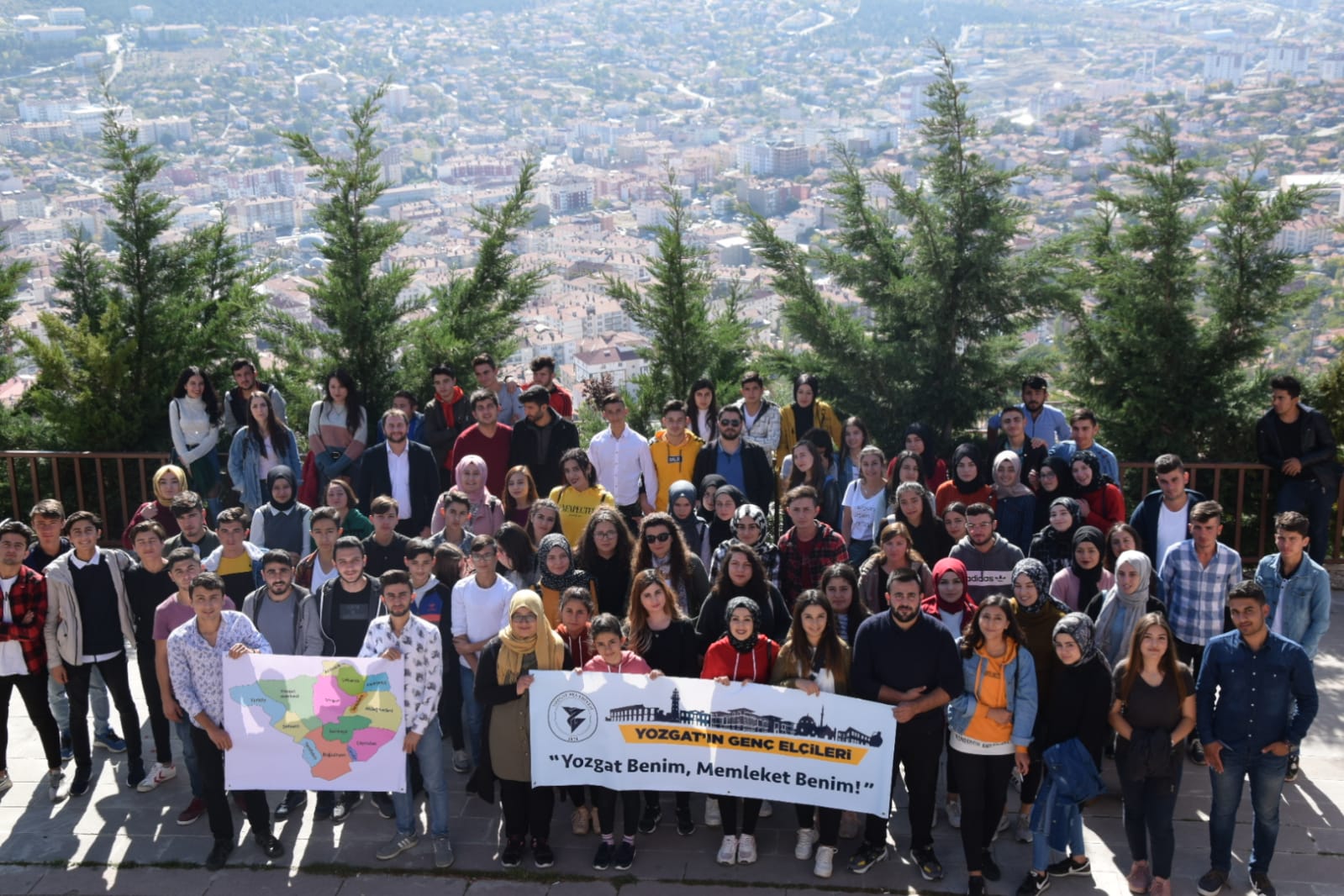 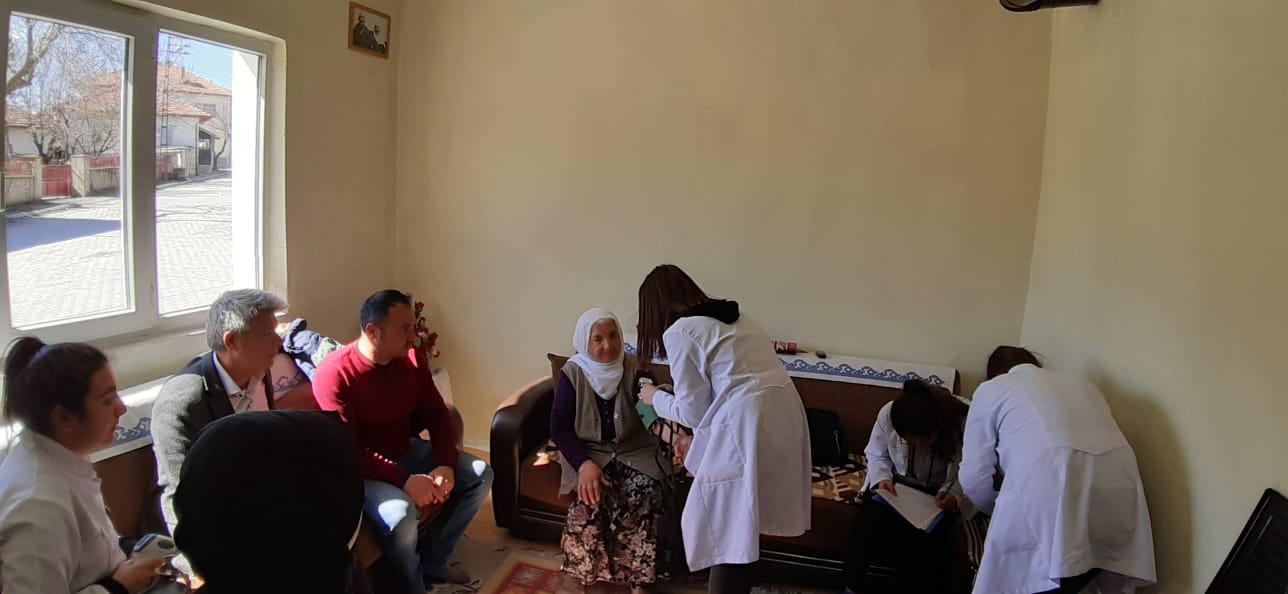 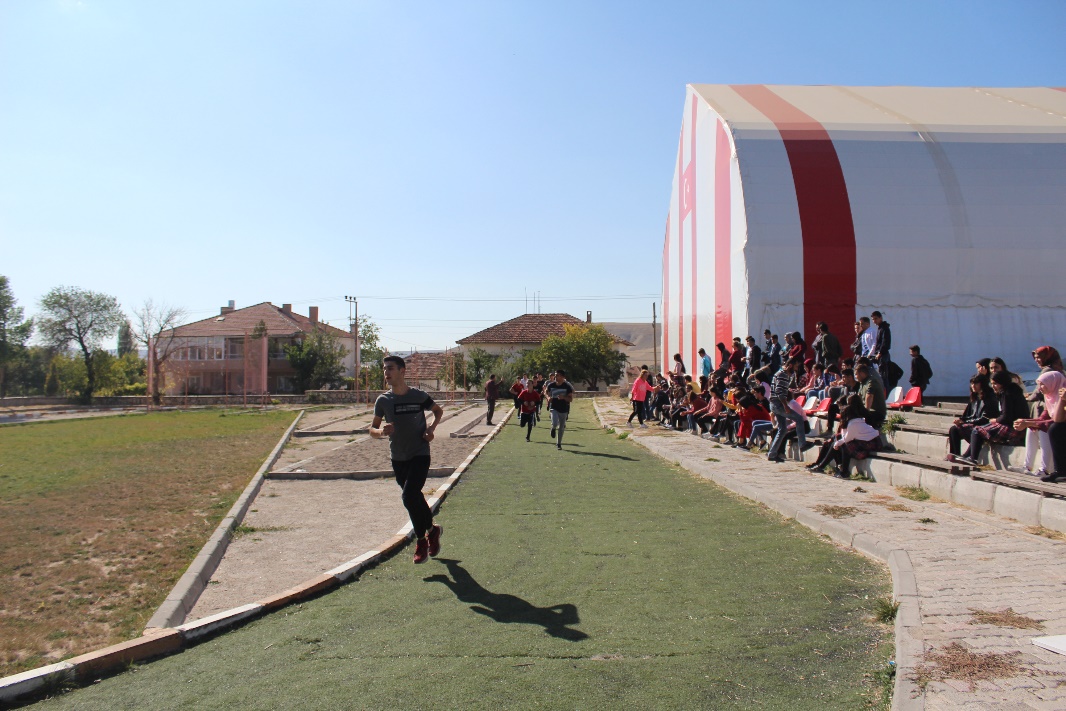 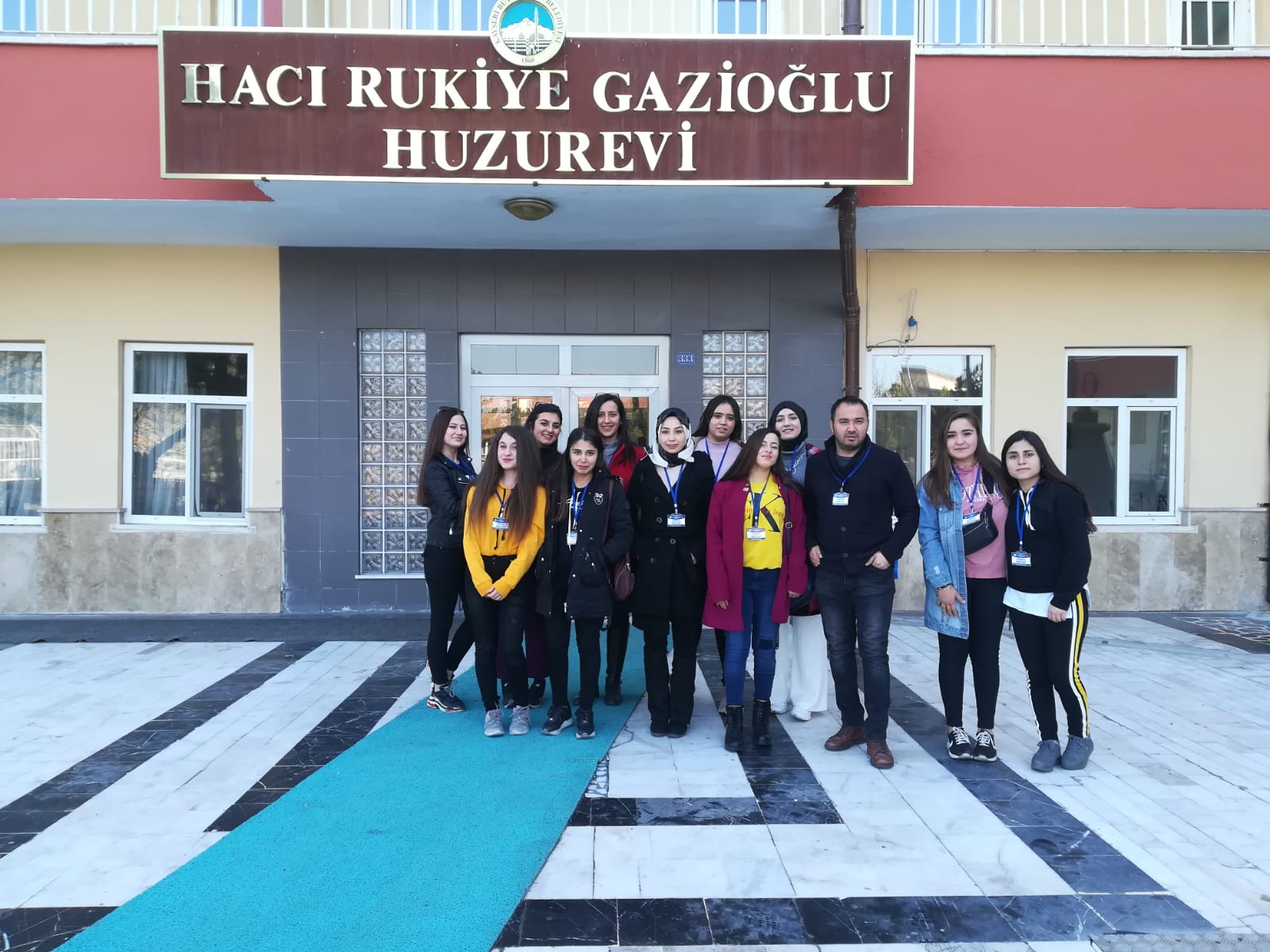 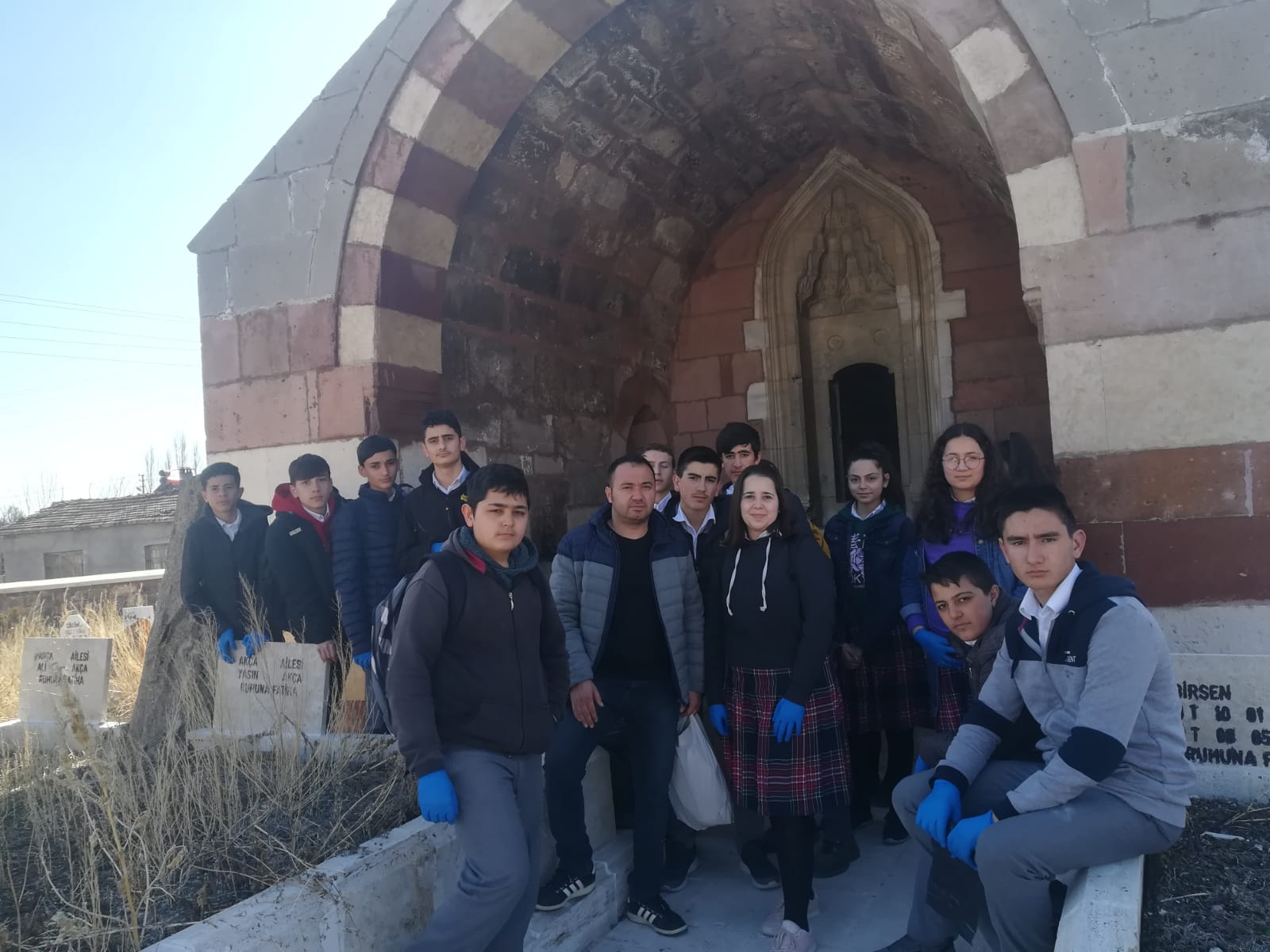 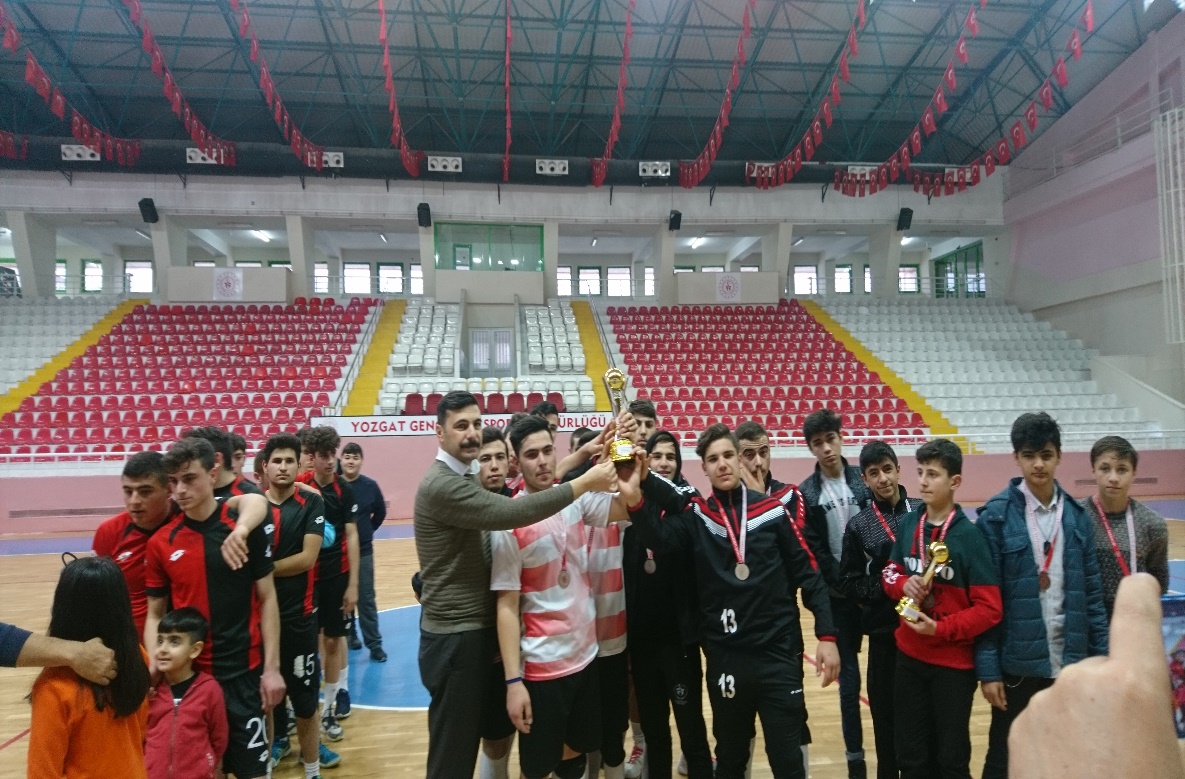 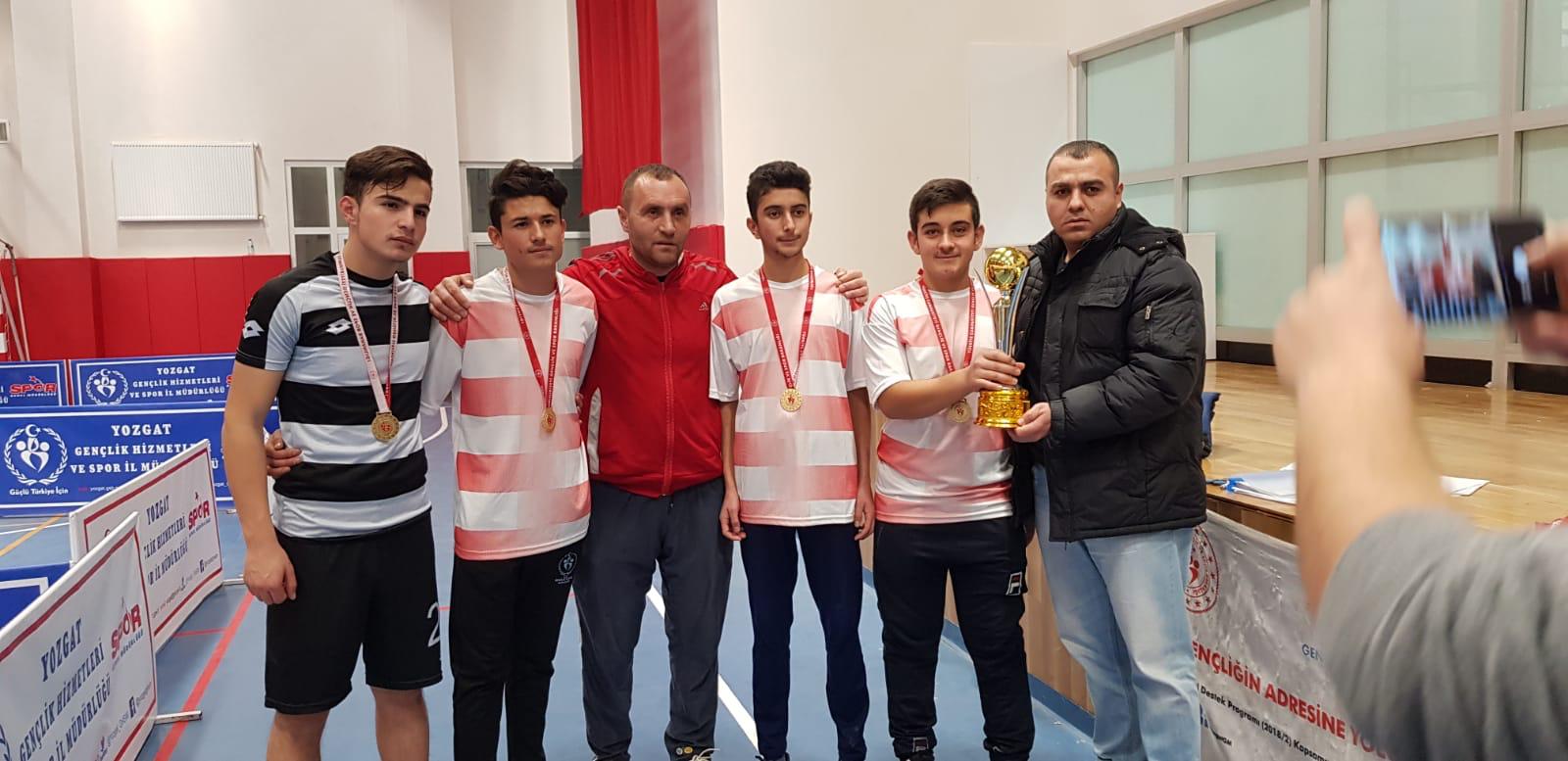 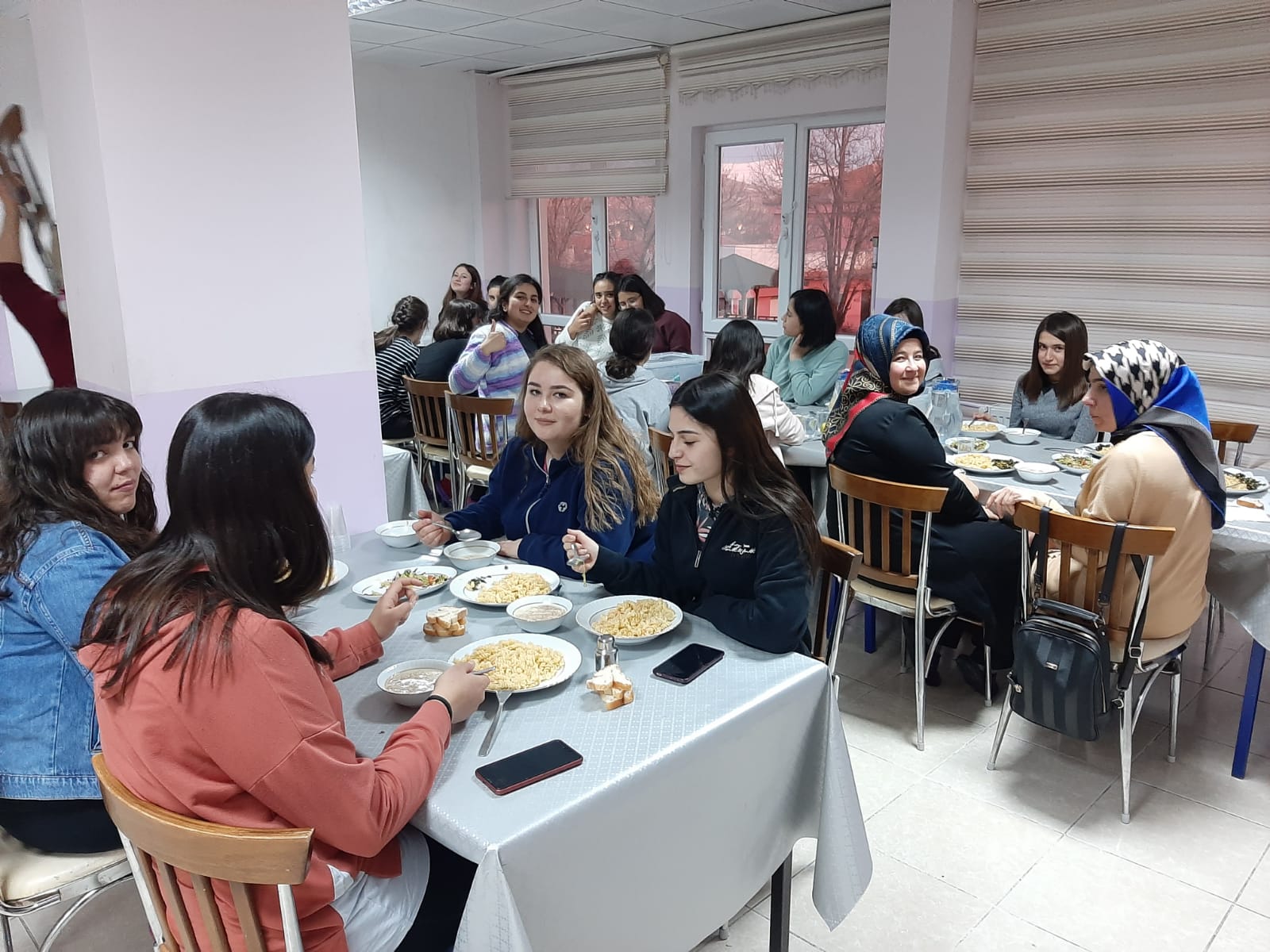 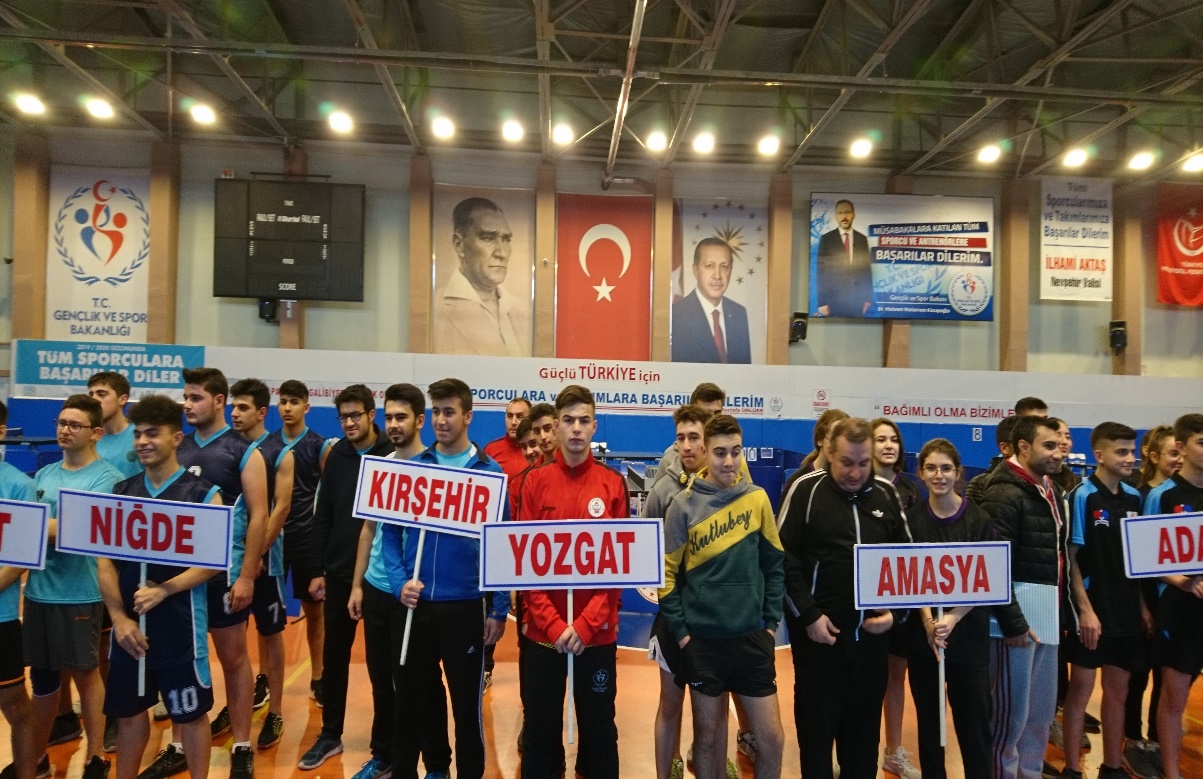 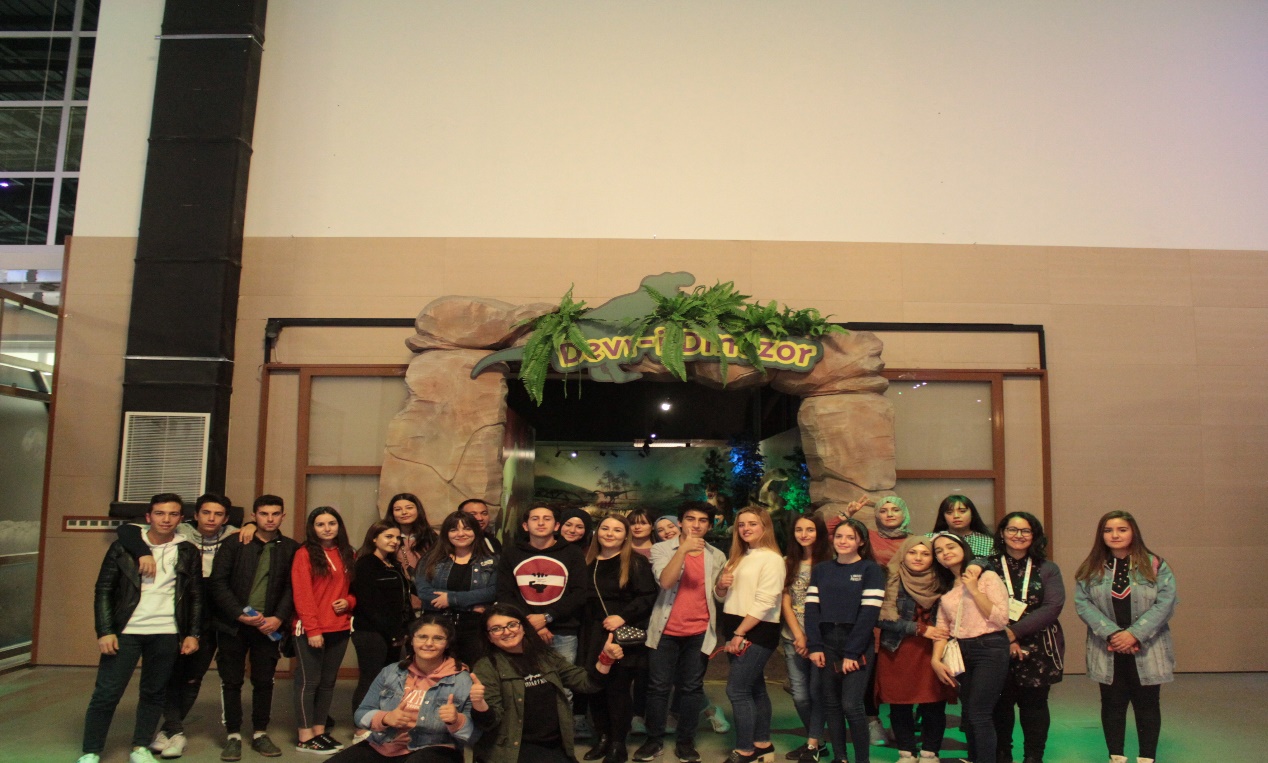 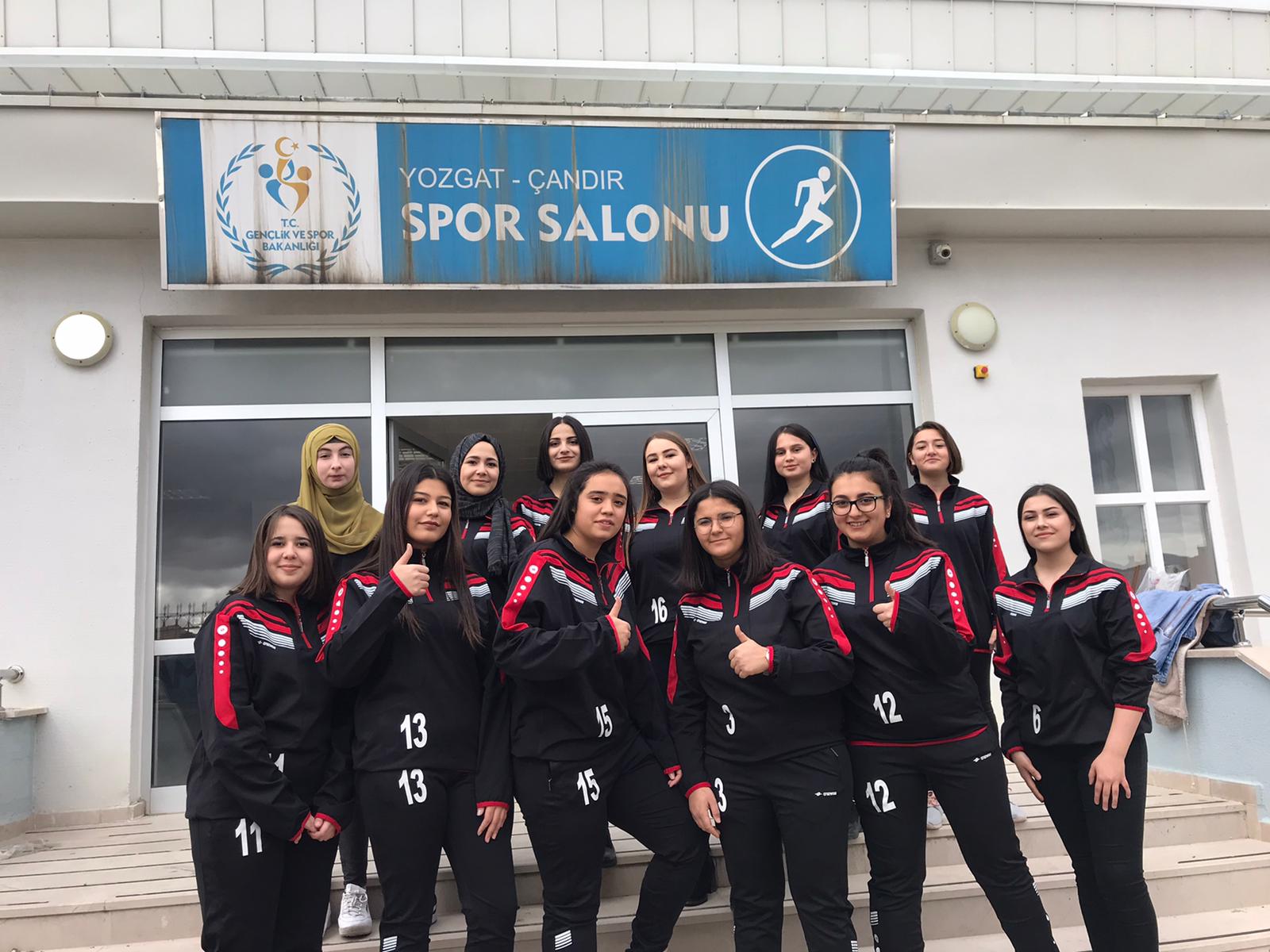 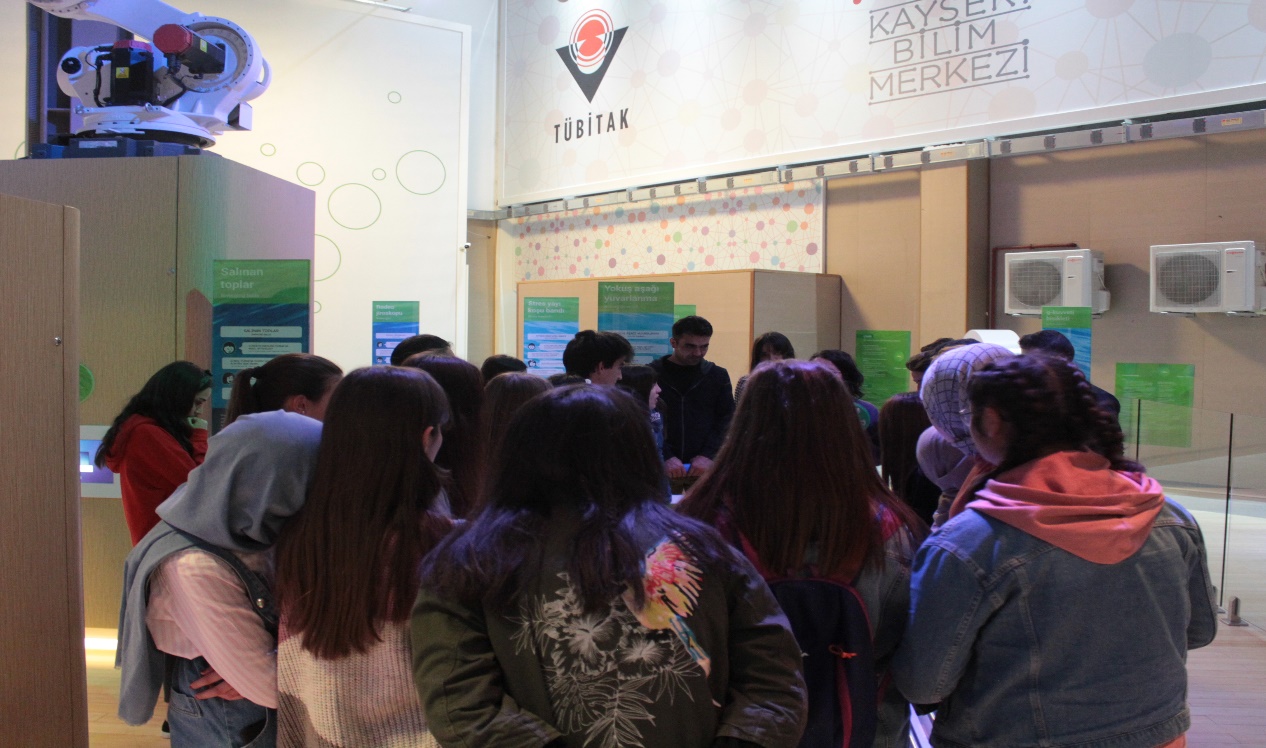 